UNM GA Miss Valdosta Preliminary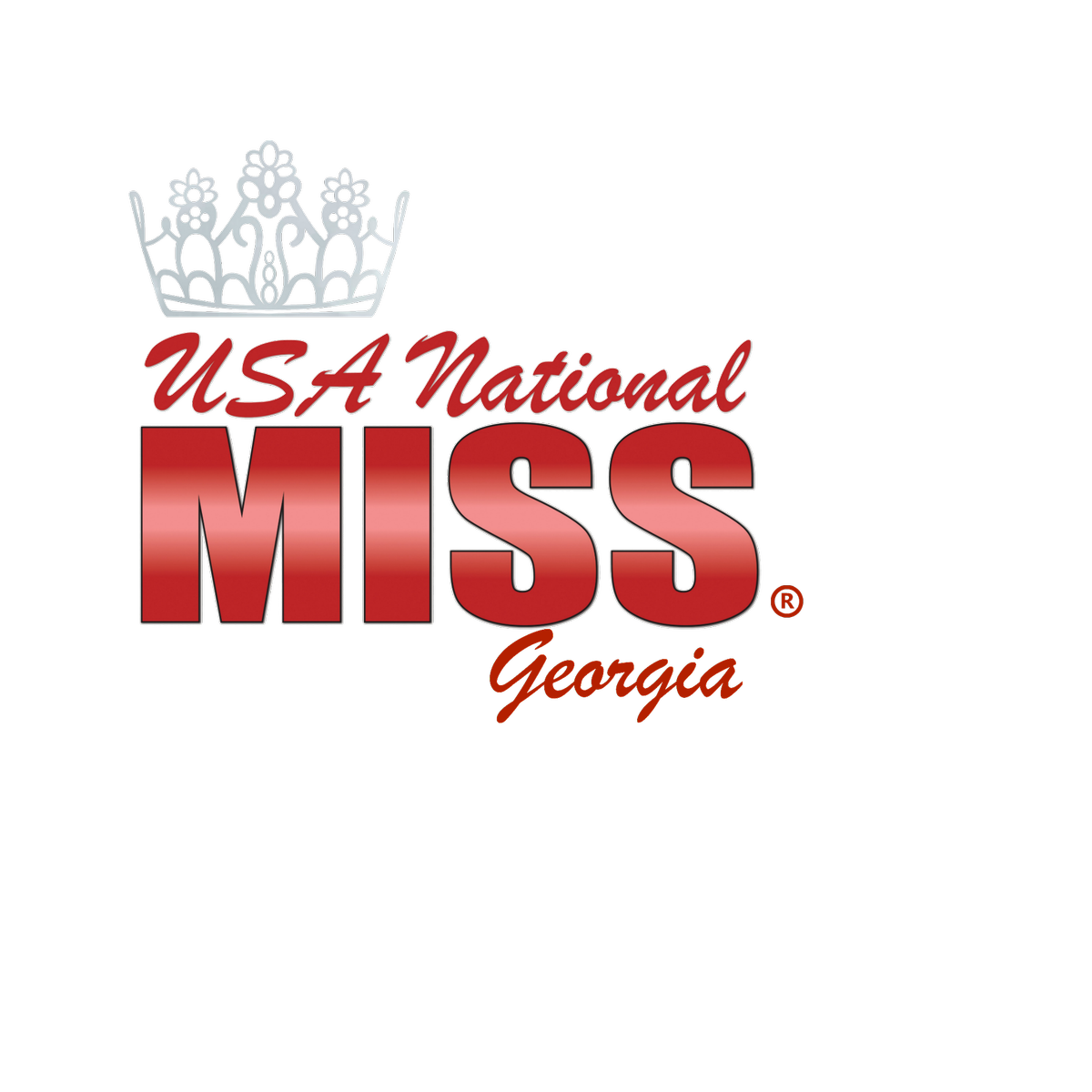 Sunday, April 25th Valdosta’s Performing Arts Center3101 N. Forest Street Valdosta, GA 31602Registration: 10:00am-11:00am			Interviews Junior Princess-Miss 11:00am					Pageant will begin at 2:00pm*****************************************************************************
Age Divisions:Baby Miss Ages 0-1 Years Old
Teeny Miss Ages 2-3 
Junior Princess Ages 4-6
Princess Ages 7-9
Pre-Teen Ages 10-12
Junior Teen Ages 13-15
Teen Miss Ages 16-19
Miss Ages 20-25*****************************************************************************
ENTRY FEE BREAKDOWN: 					OPTIONAL CATEGORIES:UNM GA Miss Valdosta: $85.00					Most Photogenic: $10.00(Ages 0-3) Beauty and Fun Fashion					Most Beautiful: $10.00									Most Personality: $10.00UNM GA Miss Valdosta:  $125.00				Most Photogenic: $10.00Beauty, Fun Fashion & Interview (Ages 4-up)			Most Beautiful: $10.00									Best Personality: $10.00	UNM GA Miss Valdosta Sweetheart: $100			Most Photogenic: $10.00Beauty, Fun Fashion & Interview (Ages 4-up)			Most Beautiful: $10.00This title not a bridge title!					Best Personality: $10.00Admission: $10.00 Ages 5 and Up 
Prizes Include: Each QUEEN will receive a Crown, Embroidered Sash and Trophy! UNM GA Miss Valdosta Queens (Ages 4-up) will receive an Official UNM Preliminary Crown, Embroidered Sash, Trophy and their Entry Fee paid to UNM GA State 2022!All Division Runners Up and Optional Winners will receive a trophy!   Each contestant will receive a Trophy! Ages 0-6 will also receive a Crown!Overall Miss Spirit of Valdosta is the Contestant who raises the most money above the Entry Fee through Sponsors. This Queen will receive a full round crown, embroidered sash, 4ft trophy and prizes!PLEASE TYPE OR PRINT**   						CATEGORY _____________  Ages 4-25…Please bring 4 Copies to Registration	Please check one!	UNM PRELIM 	_____ SWEETHEART	_____Contestant's Name ________________________________________________________Sponsors: ______________________________________________________________Cell Phone ________________________________________________
Email Address ___________________ @ ______________________________________
Age: ___________   Birthday ________________________________________________
School/Work: ____________________________________________________In my spare time, I enjoy: __________________________________________ _________________________________________________________________Special awards or recognitions earned: ________________________________________________________________________________________________Clubs/Organizations: ______________________________________________Hero/Role Model: _________________________________________________ Goals/Aspirations: ________________________________________________Fun Fact About Me: _______________________________________________Community service involvement: _____________________________________________________________________________________________________Why should I be Crowned? ____________________________________________________________________________________________________________Favorite TV/Movie: _________________ 		Favorite Book: ____________Favorite Disney Character: _________________________DEADLINE TO ENTER!Entry fee must be paid, and application submitted by April 18th!Rules and Guidelines:Contestants 0-3 may wear a Long or Short DressContestants 4 –Up must wear a long gown. Fun Fashion…Let the contestant’s personality shine!Interview must be Sunday Dress or Interview Attire. Interview will be 2 Minutes in Length, and will be recorded for parents to receive within seven days from the pageant. Comments will be emailed or texted within one week!For further information please contact:229-269-8404 or email: USAnmgeorgia@gmail.comUNM GA Miss Valdosta	(0-3)			$85.00 _____  DIVISION PHOTOGENIC				$10.00 _____	Additional Photos			$ 5.00  _____	Division MOST BEAUTIFUL			$10.00 _____  Division BEST PERSONALITY			$10.00 _____UNM GA Miss Valdosta	(4-25)			$125.00 _____  DIVISION PHOTOGENIC				$10.00 _____	Additional Photos			$ 5.00  _____	Division MOST BEAUTIFUL			$10.00 _____  Division BEST PERSONALITY			$10.00 _____UNM GA Miss Valdosta Sweetheart  (0-25)		$100.00 _____(This title does not proceed to the UNM GA Pageant,and be used for practice purposes only)DIVISION PHOTOGENIC				$10.00 _____	Additional Photos			$5.00 ______Division MOST BEAUTIFUL			$10.00 _____Division BEST PERSONALITY			$10.00 _____UNM GA MISS Valosta Supreme (0-3)		$125.00 ____Includes:									Division Photogenic									Division Most Beautiful									Division Best PersonalityWinner will be the contestant who scores the highest in Ages 0-3!UNM GA Miss Valdosta Supreme (4-9)		$150.00 ____Includes:									Division Photogenic									Division Most Beautiful									Division Best PersonalityWinner will be the contestant who scores the highest in Ages 4-9!UNM GA Miss Valdosta Supreme (10-15)		$150.00 ____	Includes:									Division Photogenic									Division Most Beautiful									Division Best PersonalityWinner will be the contestant who scores the highest in Ages 10-15!UNM GA Miss Valdosta Supreme (16-25)		$150.00 ____Includes:									Division Photogenic									Division Most Beautiful									Division Best PersonalityWinner will be the contestant who scores the highest in Ages 16-25!Checks Made Payable to:  AMT USA NATIONAL MISS GA or Venmo @amanda-kirk-AMT1921 Gornto Road #14 Valdosta, GA 31602